Safety Advisory Group Meeting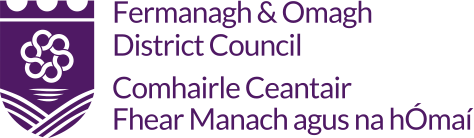 10.00am Friday 13 May 2022Via WebexPresent: Jeff McClure (NIAS), Noel Barton (PSNI), Karen Stinston (PSNI Events),Mickey Curran (NIFRS), Tracy Bratton (DFI – Roads), Craig McAdam (PSNI), Ann Busch (PSNI), Colin Moore (PSNI), Andrew Knox (DFI). In Attendance: Chair-Ian Davidson - (Head of Wellbeing & Cultural Services),Conor McCrory (Events Manager), Terena Conlan (Events Officer), Brian Furey (Environmental Health Officer), Charlotte Daly (Emergency Planning), Clement Kennedy (FODC H& Advisor), Mairead McDonald (Licensing Dept). Apologies: Gerry Tierney (Environmental Health Officer),NoItemAction By:1Introduction & Apologies:The Chair welcomed all to the meeting. Apologies noted as above.2Conflict of Interest:Due to a Conflict-of-Interest FODC Events won’t be chaired by any member of FODC staff, and it was agreed that another agency representative would take the chair for the FODC events.No conflicts of interest noted3Review of Actions from Friday 4 March 2022 1. St. Patricks Day Festival – OMAGH & ENNISKILLEN (Thur 17th March 2022) – FODC, Conor McCrory2. Omagh Half Marathon Race - OMAGH (Sun 3 April 2022) – Omagh Harriers,    Terry Canning 3. Live @ the Castle – Enniskillen (11 – 20 March 2022) – D&M Events, David Doherty4. Emergency Services Day - ENNISKILLEN    (Sun 22 May 2022) – FODC, Greg McMullen5. Bluegrass Omagh 2022 - OMAGH (28-30     May 2022) – NMNI, John-Paul Coyle.6. Jamboree in the Park - FINTONA (Sat 30 April 2022)7. Vitus First Track Enduro Cup (Omagh     Mountain Bike event) (9 & 10 April 2022) Different format in Omagh, received well.Event changed to a Sunday, PSNI said improved parking and traffic congestion, good event.Nothing to reportDown on numbers from previous years, Event went well.Nothing to report4Overview of EventsNote: In regard to GDPR Regulations consent was given by all Event Organisers for any necessary distribution of their presentation torelevant members of the SAG. Presentations on the following Events took place.Platinum Jubilee Events, Enniskillen 1 -5 June 2022- Ray Hall/Selwyn JohnstonFermanagh Fleadh, Roslea 8-12 June - Pascal ManleyUlster Fleadh, Dromore 17-24 July - Brendan McAleer.Lady of the Lake Festival, Irvinestown 8-17 July - Joe Mahon, Terry McKeown.Live@the Castle’, Enniskillen 1-31 Aug - David Doherty (Event is Subject to Funding)Erne Vintage Car Parade, Enniskillen 19 Aug - George OgleSummer Feile 22, Omagh 23 Aug - Conor SallyLakeland Rally, Fermanagh Forests- 3 Sept - Drew WilsonTyrone Motorcycle Trials–18 June 2022 Mountfield- Brendan GormleyEvent Management Plan to be amended to reflect traffic management for parade.Traffic on A46- PSNI cones in place for Enniskillen Royal Grammar school event.FODC to confirm Wellington Rd Car Park closure and responsibilities of Event Organiser.Events organiser to note if any larger GAA matches in Clones.Advanced signage -alternative routes, large vehicles, divert signs.PSNI- Highlighted those signs for Lost Children should be replaced as ‘Welfare Centre’.PSNI- Public houses have appropriate license in place.PSNI & Dun Uladh to arrange a meeting in MAY to discuss event.Dromore Fire Service access to station for emergencies, traffic route kept open. (Agreed with organisers)Event Management Plan to be sent to NIFRSPSNI to arrange a meeting with Joe to discuss event.Event Management Plan to be sent to SAG members.Event Management Plan to be sent to SAG members when completed and ready.Weather plan- Event cancelled if high weather warning or Storm.Emergency services access to town centre during car parade. (Considered in event plan)PSNI to divert traffic in case of emergency.Event Management Plan to have Single point of contact for event. Event Plan to be sent to SAG members.Event Management Plan to include:licenses depart-Annual license for all events.Fire Authority- Area size and capacity for concert events.More to scale details required on map and Event Plan.Safety Certificate for outdoor music only areas.Brian Fury to discuss with Conor Sally all plans and maps for events.Event Management Plan to include a more detailed race map route.Map to show spectators areas and include access routes.PSNI – require flow of traffic of event for emergency services.Updated Event Management plan to be circulated SAG members.Internal FODC meeting to discuss all forest estate events to be arranged.Event taking place on private lands with 0-20 mph.Ambulance not required for event.License for event not required.Inspection of course/Route carried out by Clerk of the Course (Brendan Gormley)Event Management Plan to be circulated to all SAG members.6Any Other BusinessNotification of EventsSAG Members to make the Events Team aware of any upcoming events.Highlighted that some events not reporting to SAG. Noted that if any department or organisation knows of any events to inform Events to ensure they can be invited. SAG Events score sheet (Events to attend SAG) to be circulated to all SAG members for review and comment.Internal FODC meeting 3 weeks in advance of SAG for events to be presented.7Next MeetingDate:  16 September 2022 Time: 10am- 1.30pmVenue: Online Invite via Webex.